Home Learning for Year 1Hello everyone. Below is the home learning weekly timetable for your child. Please check the Year 1 page for additional resources/website links.  If you have any questions, please contact us (Miss Haddon or Miss Harte) on ‘Class Dojo’.Week commencing: Monday 22nd JuneMaths Lessons- Monday-Friday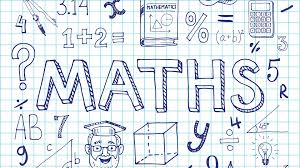 Please click on the links below that will take you straight to the activities on White Rose Home Learning. For each lesson there is:A videoAn activityAn answer SheetHOW TO USE THE LESSONSJust follow these four easy steps…Find a calm space where your child can work for about 20-30 minutes.Click on the link to the lesson you are going to work on and watch the relevant video.Click on the questions link and support your child as they work through the activity.Check your child’s answers with them by clicking on the answers link.  Correct any mistakes.JOIN IN THE DAILY MATHS!English Lessons- Monday- FridayBelow is a series of five lessons we have planned.  If you can manage all five then that’s great.  If not, choose a few to complete with your child.  There are challenges for children who can complete the main activity with ease.  If your child finds the main activity a struggle, then don’t worry about completing the challenge.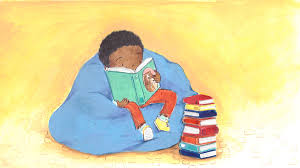 Monday pictures from ‘The Highway Rat’: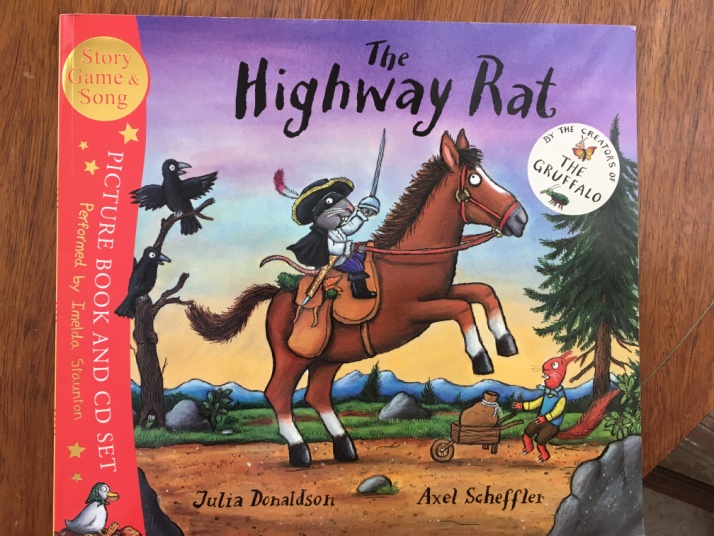 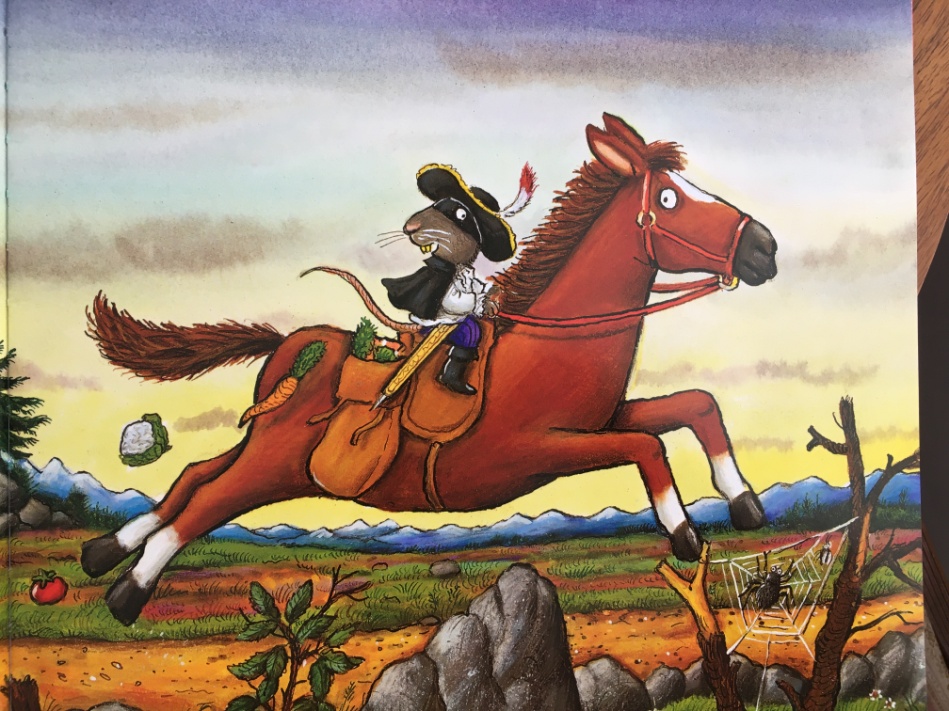 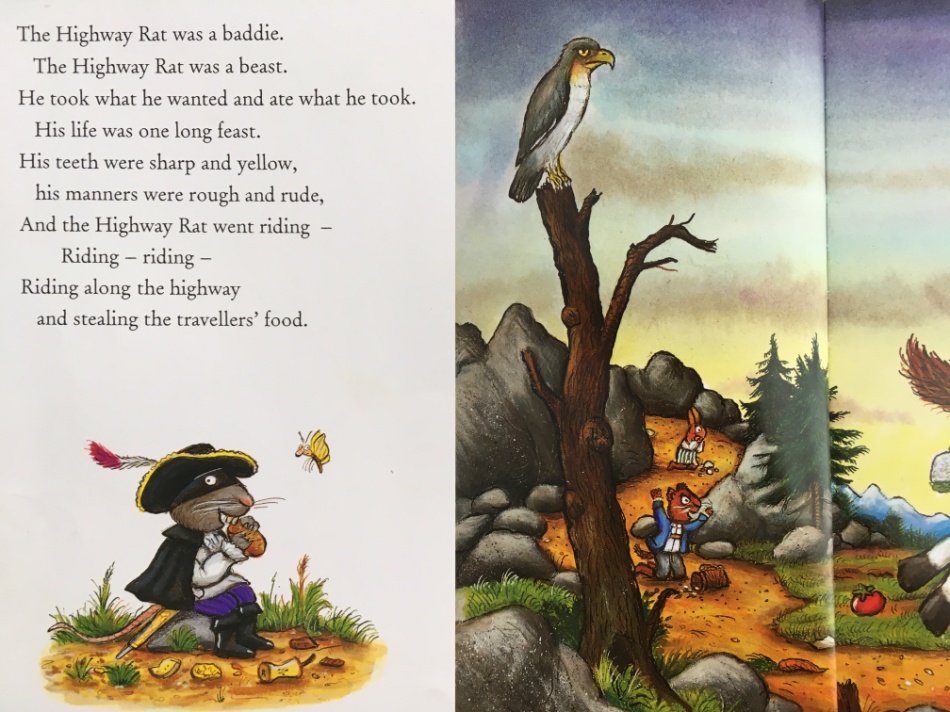 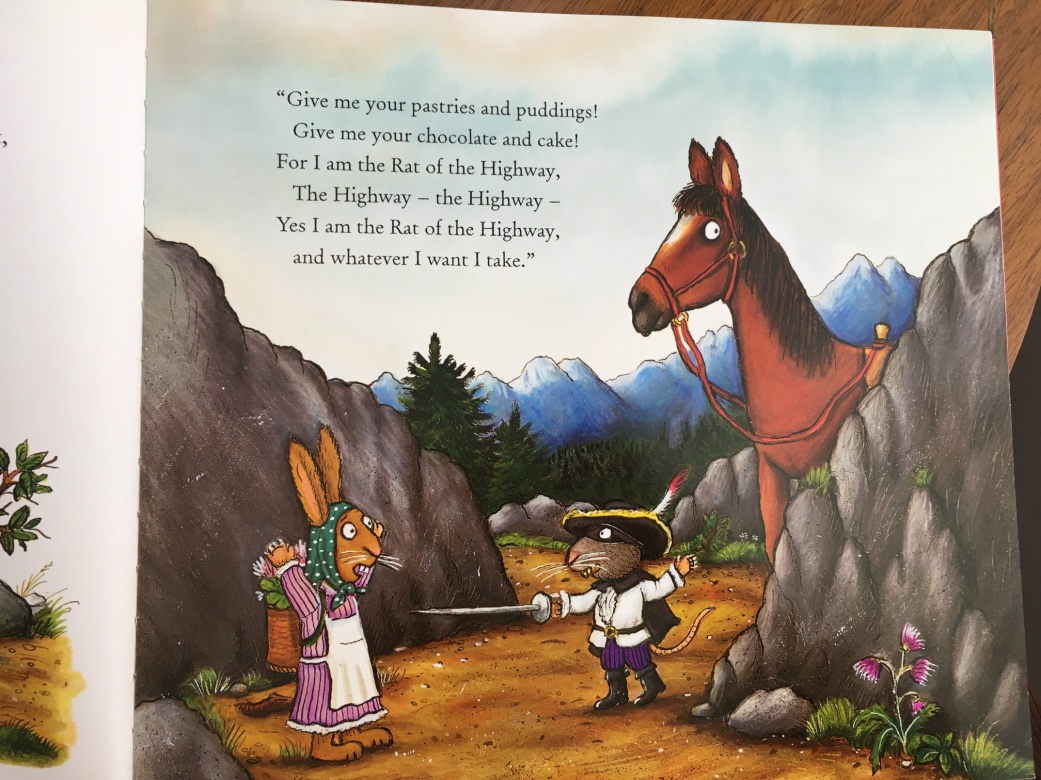 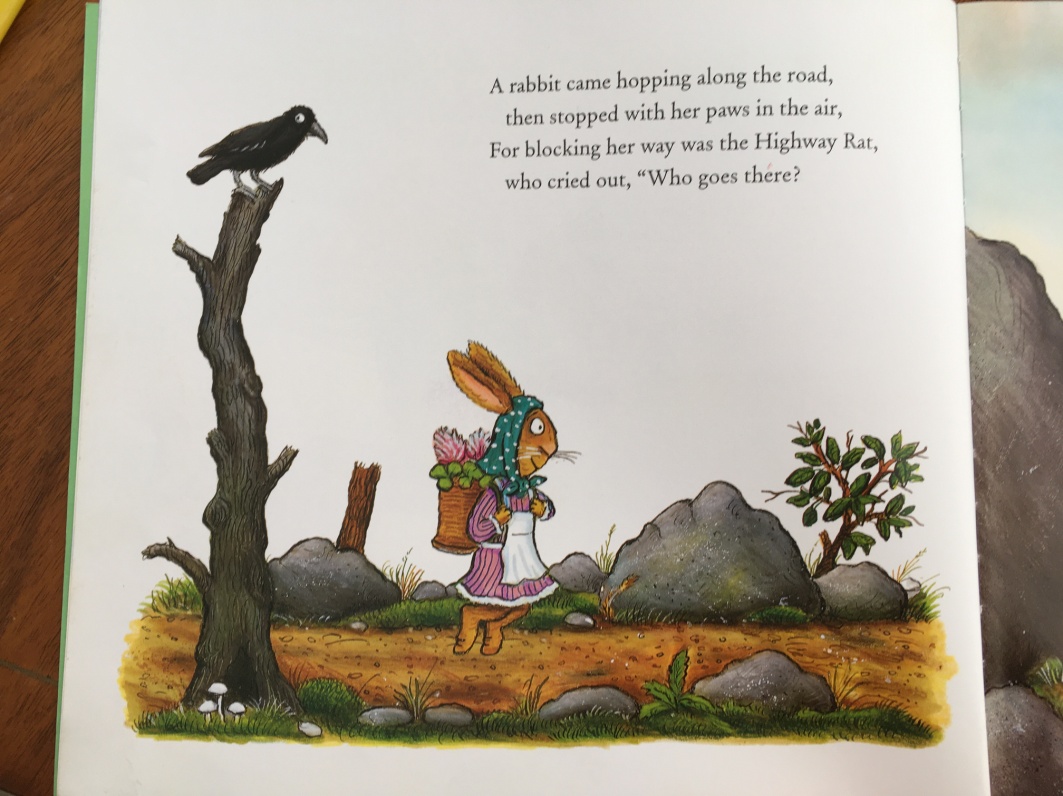 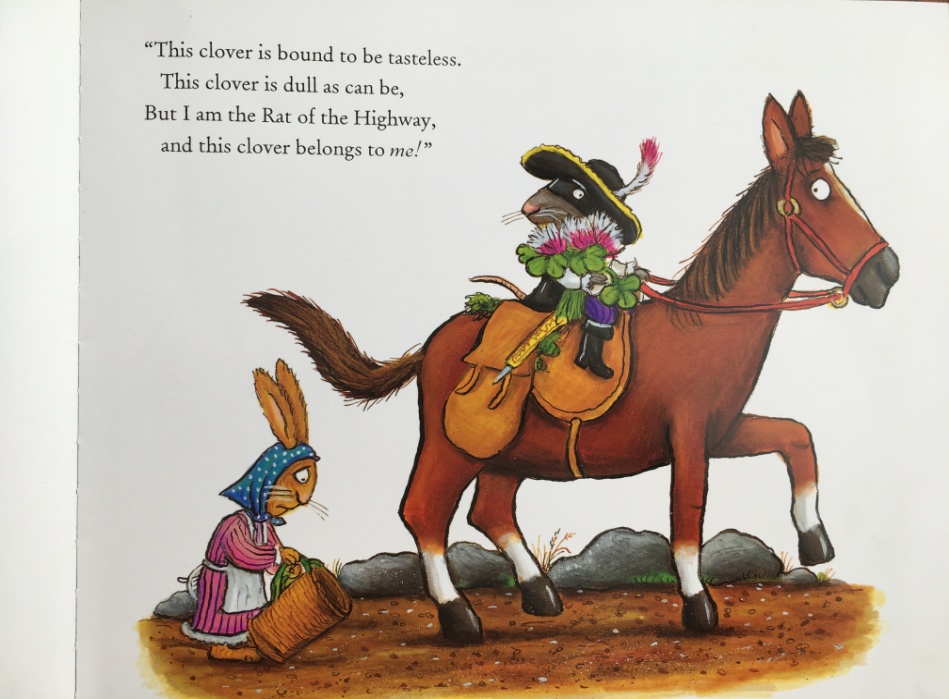 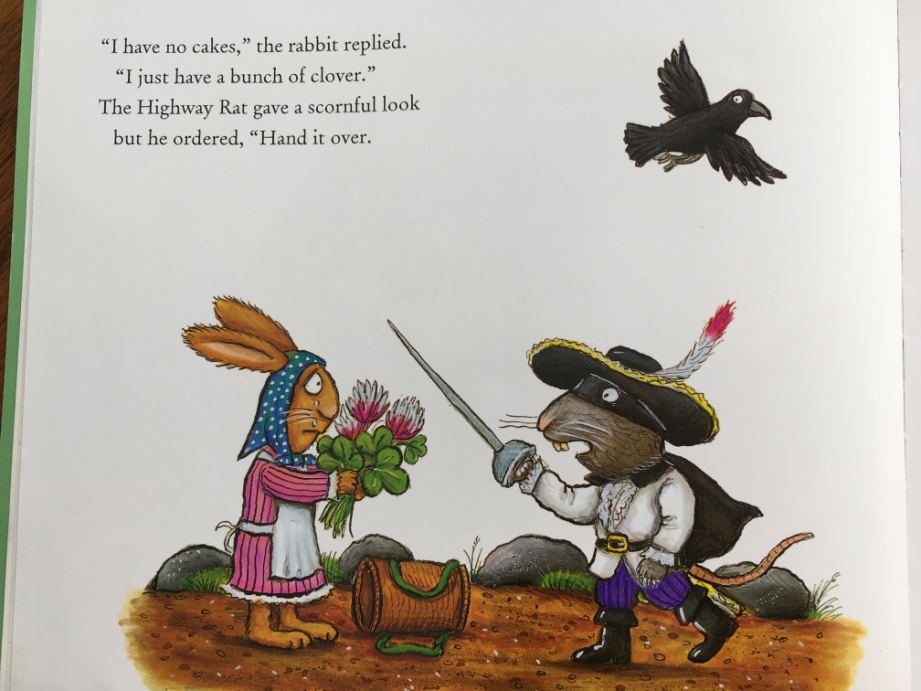 Tuesday example ‘Wanted’ poster: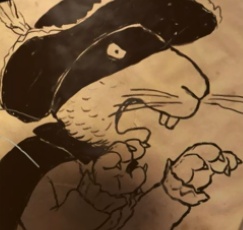 Tuesday ‘wanted’ poster template:St Ignatius Home Learning Weekly TimetableSt Ignatius Home Learning Weekly TimetableSt Ignatius Home Learning Weekly TimetableSubjectResource/AccessActivityDaily Reading- 30 minsactivelearnprimary.co.uk (find login details inside the cover of your green book – same as lgfl login with school code: stig)Free eBooks are also available on oxfordowl.co.uk (you do need to register using your email address and password but it is completely free)Please continue to read every day with your child. You can find books allocated to your child on active learn. Login to Active Learn and click on ‘My Stuff’ to find your allocated reading books.  Don’t forget to look at the inside cover of the book to practise the sounds and words that you will find inside the book.Daily Phonicsactivelearnprimary.co.uk (find login details inside the cover of your green book – same as lgfl login with school code: stig)busythings.co.uk(find login details inside the cover of your green book – same as lgfl login)BBC Bitesize phase 3 soundshttps://www.bbc.co.uk/bitesize/topics/zvq9bdmLogin to Active Learn and click on ‘My Stuff’ to find phonics games you can play.Key stage 1 > Year 1 setup > English > Phonics programmeChildren can select phases 2, 3 &4 or phase 5 to access a variety of games that will help with reading and writing words.BBC bitesize gives help with teaching phase 2 and 3 phonicsDaily Times Tableshttps://www.topmarks.co.uk/maths-games/hit-the-button(Select ‘Times tables’ and then choose which one you want to practise)busythings.co.uk(find login details inside the cover of your green book – same as lgfl login)https://www.youtube.com/watch?v=dzVyBQ5uTboKeep practising your 2, 5 and 10 times tables so you don’t forget them. Focus extra hard on the ones you find difficult to remember.Key stage 1> Year 2 setup> Mathematics> Multiplication and division> Miner birds:Times tablesContinue to learn your 3 times tables with this funny song.Twice Weekly SpellingWeekly spellings:We are practising the ‘tion’ sound.“Pay attention, it’s a celebration”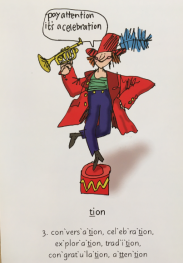 nation  optionstationcaution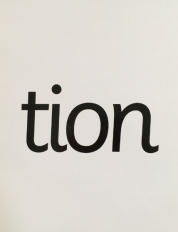 fictionsolutionrelationambition  correction  translationChallenge words (year 2 common exception):               move               improvePractise your words using the spelling sheet format:Read, cover, write, check x3.Can you put the words in a sentence?Maths- Dailyhttps://whiterosemaths.com/homelearning/See next page for more detailsEnglish- DailySee daily lessons belowTopic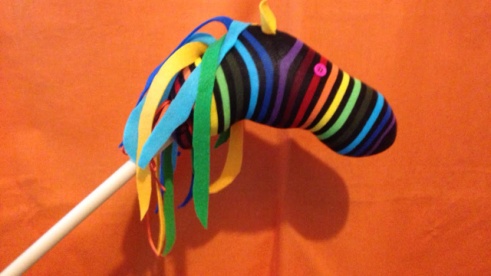 https://www.youtube.com/watch?v=TAnvVwh6-tIMake your own hobby horse using a long stick or tube, an old sock and some paper or fabric scraps.  You can stuff the sock with newspaper or plastic bags if you don’t have stuffing.Then you can take it to the park and ride like the Highway Rat!MondaySummer term – Week 9Video for Lesson 1 - counting to 100Find Monday’s activity sheets and answers on the school websitehttps://stignatiuscatholicprimary.co.uk/key-information/online-learning/year-1-home-learningTuesdaySummer term – Week 9Video for Lesson 2 - partitioning numbersFind Tuesday’s activity sheets and answers on the school websitehttps://stignatiuscatholicprimary.co.uk/key-information/online-learning/year-1-home-learningWednesdaySummer term – Week 9Video for Lesson 3 - comparing numbersFind Wednesday’s activity sheets and answers on the school websitehttps://stignatiuscatholicprimary.co.uk/key-information/online-learning/year-1-home-learningThursdaySummer term – Week 9Video for Lesson 4 - comparing numbers (2)Find Thursday’s activity sheets and answers on the school websitehttps://stignatiuscatholicprimary.co.uk/key-information/online-learning/year-1-home-learningFridayTry these BBC Bitesize activitiesPosition and directionMondayLook at a picture of the Highway Rat (below).  What do you think he is like? Is he kind and gentle? How do you know? Read the first few pages of ‘The Highway Rat’ (below).  Talk to someone in your family about what the Highway Rat is doing and what you think about this.  Now watch the Mr Bear’s video on Class Dojo.ActivityWrite a letter to the bear to suggest what he might do to solve the problem.  Should he call the police? Should he steal his food back? Should he ask someone else to help? Or should he just stay away from the Highway Rat in case he gets hurt?  You could start your letter like this:Dear Bear,I think you should ...Challenge:  Can you think of some adjectives to describe how the woodland creatures must have felt when they met the Highway Rat? Try to think of 5 different words.TuesdayTalk about the Highway Rat again and how his actions made the other animals feel terrified and hungry.  Which word would best describe his actions?Funny    Grey    Selfish Can you think of some more words to describe his actions?ActivityMake a ‘Wanted’ poster for the Highway Rat.  I have done an example one (below).  Either design your own or print the template (below) and fill in the boxes.Challenge: Can you make a list of bad characters from stories you know? Is there something about all of them that is the same?WednesdayWatch the whole of the story of ‘The Highway Rat’ on Youtube https://www.youtube.com/watch?v=bkVoYeCLIXUDo you notice that it rhymes? Example rhyming pairs are:beast and feast               cake and takerude and food                 be and meActivityCan you listen to the story and the find the second word in each rhyming pair?1. clover and ...2. shiver and ...3. leaf and ...4. hill and ...5. round and ...Challenge:Make up your own rhyming poem using characters from the story. Use this format:I see a frog that sits on a log.I see a mouse...I see a rat...ThursdayWho are the characters in the story? How many can you find?  Now choose one of the characters that the Highway Rat steals from and imagine you are them.  How do you feel when the Highway Rat appears? And how do you feel when he has gone forever? Activity:Draw your character and write 2 speech bubbles for him/her – one from the beginning of the story and one from the end.Example: 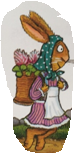 Challenge: Get someone to film you pretending to be your chosen character and saying how you feel at the beginning and the end of the story.  Remember to use your voice, face and body to show us how you feel.FridayThe Highway Rat learnt that his behaviour had been bad, and luckily he changed his ways.  Can you think of some rules you could write down in case another young rat decides to do the same thing?For example: Do not carry a sword.Do not scare others.Activity:Write down your rules in bullet point form and then decorate with pictures from the story.Challenge: Use ‘but’ after each rule to give an alternative type of behaviour.For example:Do not scare people but make them laugh instead.